Mini Pepper      Pinwheels 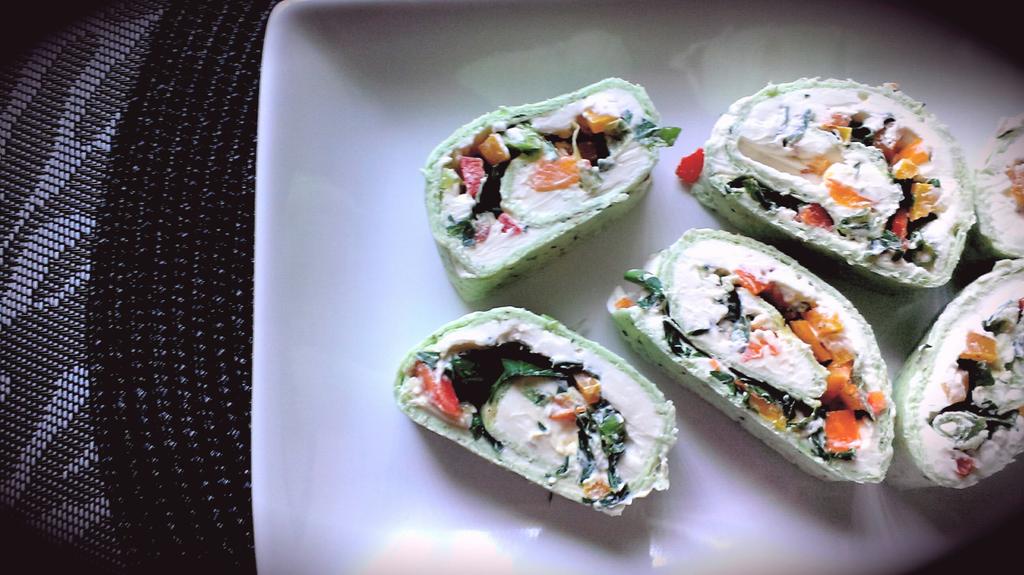 Creamy, rich, cream cheese is freshened up by a variety of mini sweet peppers and green onion and chilled.Prep Time: 15 MinChill Time: 2 HoursSplit the cream cheese between both tortillas. Spread from the middle and work out towards the edge. Once evenly spread, sprinkle the onions, peppers, and parsley evenly between both tortillas.Season each with sea salt / black pepper.Start from the bottom and roll towards the other end gently pressing down on the roll with each fold to compress it.Roll up in tinfoil and place in the fridge to cool for approximately 2 hours before slicing into.Makes approximately 16.